                           АППЛИКАЦИЯ «ЗЕМЛЯНИКА НА ПОЛЯНКЕ»        Предлагаем вам сделать интересную поделку «земляника» в смешанной технике.МАТЕРИАЛЫ : белая бумага; цветная бумага; акварельные краски; кисть; ножницы; клей ПВА;  пластилин; фломастеры; крупа (кус-кус или пшено).КАК СДЕЛАТЬ:   1  Для поделки вы можете использовать цветную зеленую бумагу или сделать цветную бумагу самостоятельно. Для это раскрасьте белую бумагу акварелью, сделайте красивые заливки с зелеными оттенками.Вырежьте детали для поделки: бабочку, листики, стебельки и травку.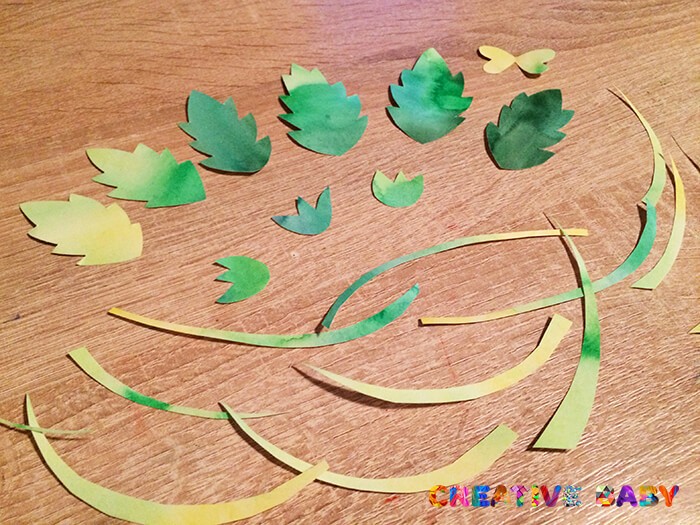 Дорисуйте прожилки на листиках фломастером.На белом листе бумаги нарисуйте фломастерами травку.Приклейте детали на фон.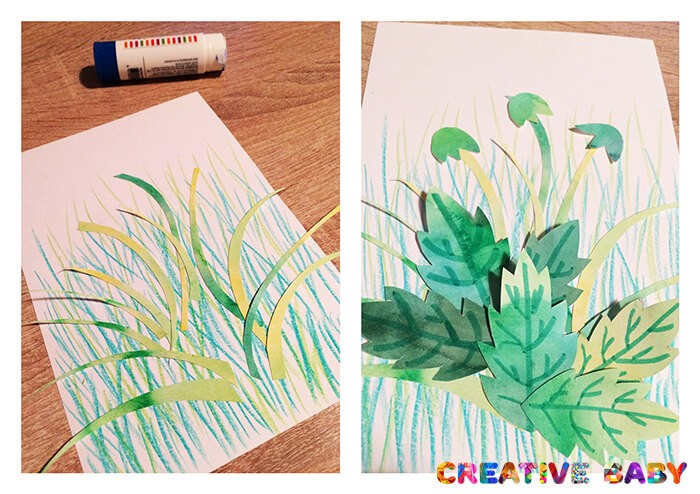 Из  красного пластилина сформируйте ягоды земляники.Семечки на землянике сделайте из крупы.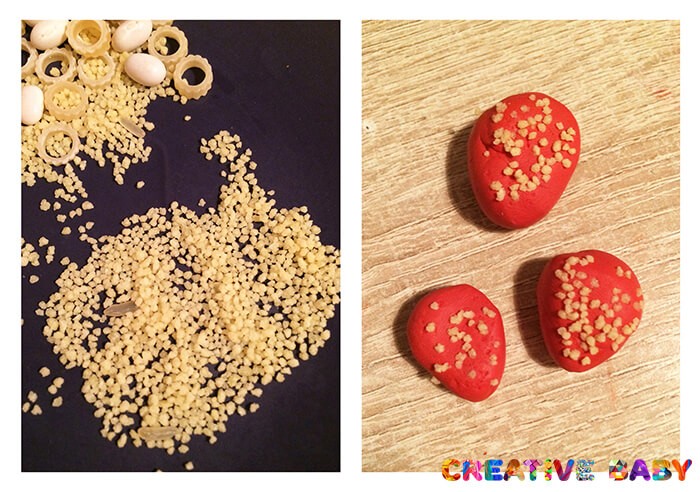 Приклейте ягодки к стебелькам.Приклейте бабочку на фон. Дорисуйте ее фломастером.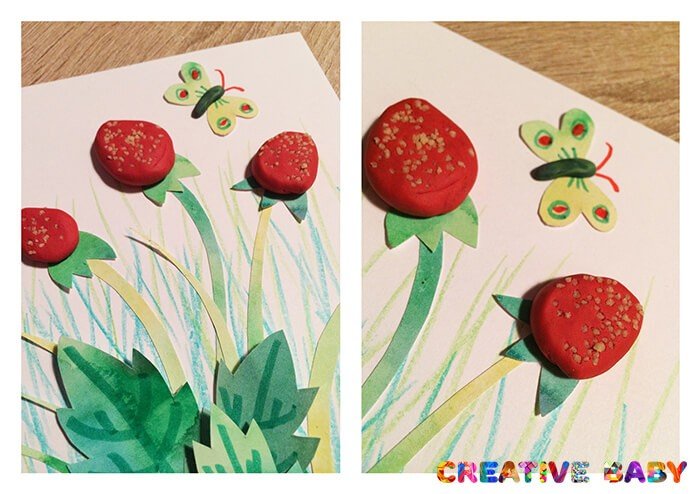 Аппликация с самыми вкусными ягодками готова!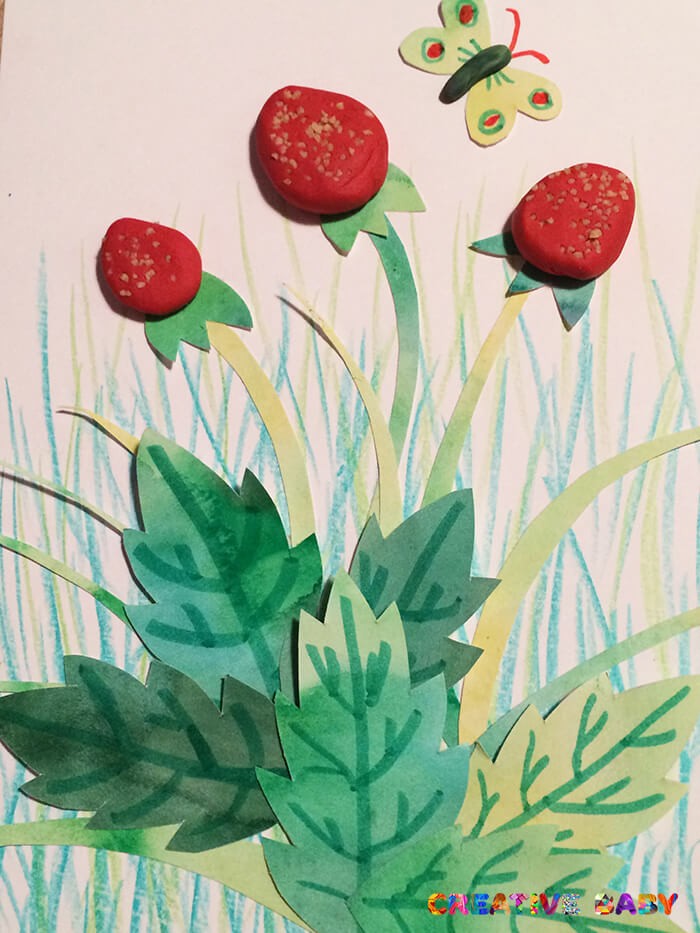 